PENGARUH DAYA TARIK PROMOSI, TINGKAT KEPERCAYAAN, DAN DAYA TARIK HARGA TERHADAP KEPUTUSAN BERBELANJA ONLINE KEMBALI  MELALUI SHOPEE PADA KALANGAN MAHASISWA INSTITUT BISNIS DAN INFORMATIKAKWIK KIAN GIEOleh :Nama : Benita DwiputriNIM : 28150105SkripsiDiajukan sebagai salah satu syaratUntuk memperoleh gelar Sarjana ManajemenProgram Studi ManajemenKonsentrasi Pemasaran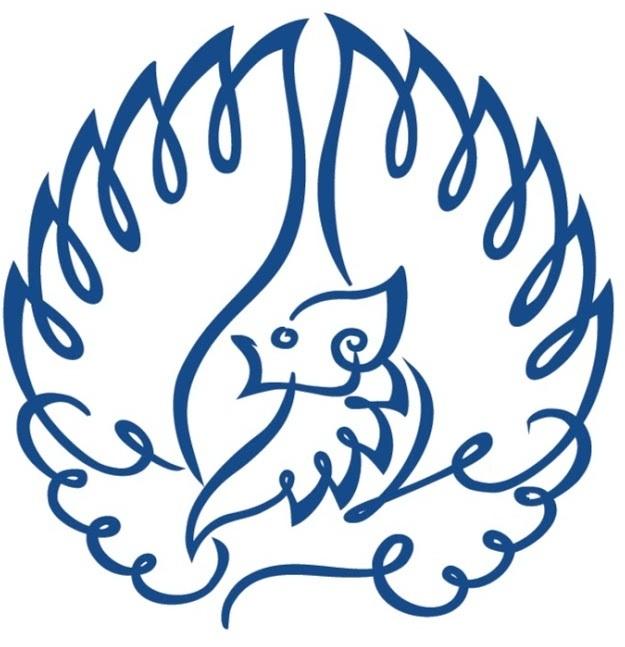 INSTITUT BISNIS DAN INFORMATIKA KWIK KIAN GIEJAKARTAJULI 2019